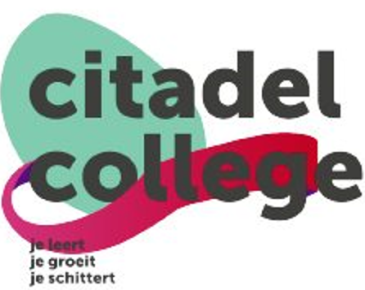 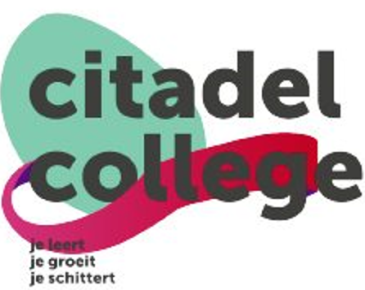 Verslag OR vergadering 27-06-2022Opening en mededelingenRentcompanyVraag: Is er een soort service-overeenkomst met Rentcompany? Bv als een laptop kapot is, moet deze dan binnen een bepaalde tijd gerepareerd worden? Hoeveel leen-laptops zijn er beschikbaar? De informatie wordt vanuit school naar de OR gestuurd.Afspraak is op verzoek van Rentcompany. Maar ze zijn er niet. Opnieuw uitnodigen voor begin volgend schooljaar.Prijzen nieuwe laptops gaat behoorlijk omhoog. Wat zijn de prijzen? Prijsstijging is ca 200 euro.ToetsbeleidEr liggen voorstellen voor DS en GD. Directie vindt dat er een kaderregeling moet komen voor de hele school met voor elke locatie een bijlage. Voorstel: bespreken direct na de zomervakantie in OR, dan kunnen opmerkingen meegenomen worden naar MR. Leerlingenalert3e jaars hebben allemaal gezamenlijk een bijeenkomst op GD gehad. Gastspreker (jongerenwerker) had veel impact op de jongeren. Alle leerlingen bij elkaar leverde mooie gesprekken op. Geslaagde dag.Ouderavond over ondermijning is helaas slecht bezocht.Volgend schooljaar is leerlingenalert naar voren gehaald, ouderavond 12-10-2022.Te weinig capaciteit bij de politie, wat kan school nog verder doen? Na zomervakantie heeft school gesprek met gemeente/GGD. Als leerling betrapt wordt met drugs (of in kluisje) dan schorsing van 5 dagen.Nieuws van de directie Afsluiting van schooljaar, bezig met laatste toetsweek.Op GD verbouwing: C3 komt er bovenop. Luchtbehandeling C-vleugel moest er af, luchtbehandeling A-vleugel kapot. Daardoor erg warm en benauwd in deel van de school.  Verbouwing duurt tot ca 6 weken na de zomervakantie. Verwachting dat er wat lesuitval zal zijn. DS 5 juli diploma uitreiking, GD op 15 juli diploma uitreiking.Notulen vorige vergadering – actiepuntenAd. P1: NPO-gelden: Werving van een coach, die mentoren kan ondersteunen in begeleiding leerlingen.Notulen zijn goedgekeurd.Rol OR tijdens kennismakingsavonden nieuwe schooljaarKort enkele minuten iets vertellen over OR en Klankbordgroep.Taakverdeling ORAfspraken nieuwe schooljaar: vergaderavond: maandag. 1e vergadering 12 september 2022Thema avond OR 4 oktober 2022Penningmeester update begroting 2022-2023Er is een wijziging voor klas 1a/b/onderweg/c/d/lumen verhoogd naar 75 euro, ivm prijsverhoging van activiteiten.GD heeft geen kluissleutel meer, borg van 5 euro hoeft niet meer betaald te worden, ouders betalen volgend jaar 5 euro minder ouderbijdrage (5 euro gaat naar het noodfonds). In 1 x wordt voor alle leerjaren de borg “teruggestort”.Ouderbijdrage is definitief vastgesteld. Wordt op 7 juli besproken in MR.Ingekomen stukken * School is cool: er mag wat aangeleverd worden voor de nieuwsbrief.Een beperkt aantal leerlingen maakt gebruik hiervan. Vaak omdat er in de thuissituatie minder ondersteuning is. Hulp wordt vaak op de basisschool ingezet. Breder dan ondersteuning op school, bv kind leren met de bus te reizen, bemiddelen met sportvereniging, samen naar de bioscoop. Bv ook begeleiding bij aanmelden middelbare school als ouders de taal niet beheersen. Zorgcoördinator heeft overzicht. Vanuit OR wordt email teruggestuurd dat School is Cool contact kan opnemen met directie.* Eindverslag studenten: ter informatie. Welke dingen wil school gaan doen?Leerlingalert met alle niveaus door elkaarVolgend jaar: leerlingraden samenvoegen, waar mogelijk.Acties rondom Valentijn, Pasen, schoolfeest, sporten en sportdag, muziek samen doen. Gaan kijken: hoe kunnen collega’s elkaar meer ontmoeten.Nastreven: meer bewust beleving van 1 schoolTeam: ca 200 mensen.Verzoek aan directie om OR op de hoogte te houden welke zaken er opgepakt gaan worden.Thema-avond september 20224 oktoberAletta Smits wordt alvast geïntroduceerd via nieuwsbrief, met een soort “clifhanger”. Ook alvast op website. Ouders moeten zich inschrijven. ProjectgeldenNa de vakantie komt een aanvraag voor een kast om VR-brillen te bewaren. NieuwsbrievenGD: nieuwsbrief op 7 juli.KlankbordgroepenKlankbordgroep DS 3 ouders. GD: Lumen en bovenbouw.Verschil tussen OR en klankbordgroep: wat speelt er onder de ouders en wat speelt er op de locatie/in de afdeling? Als het sectie specifiek is: klankbordgroep, schoolbreed: OR. Klankbordgroep: benoemen wat er goed gaat en welke verbeterpunten er zijn. Voor corona heeft klankbordgroep DS belronde gedaan, vragen wat speelt er onder ouders. Wat willen we met de klankbordgroepen bereiken? Hoe krijg je input van ouders?Oproep aan nieuwe ouders om actieve rol in schoolleven van zoon/dochter te spelen.Idee: zouden ouders zich eenmalig kunnen melden over specifieke onderwerpen?Rondvraag Zijn er afspraken wanneer cijfers van de laatste toetsweek in magister worden gezet? Dit wordt aan de afdelingsleiders gevraagd, volgende vergadering terugkoppeling.PTA’s worden aangepast vanwege ziekte van docenten en uitval vanwege corona. Op de website kun je terugvinden hoe PTA’s zijn veranderd. Docent heeft dit met de klas besproken. Leerlingen moeten ouders inlichten. Als er voor de examenklassen hoofdstukken worden doorgeschoven, hoe past dit dan in het lesprogramma? Wordt nagevraagd bij afdelingsleider.Bij 5V mocht de ene klas de laatste opdracht voor NAW thuis maken, de andere klas kreeg 1 uur op school om de opdracht te maken. Wordt nagevraagd bij afdelingsleider.Afsluiting